                           	   บันทึกข้อความ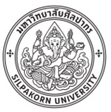 ส่วนราชการ …………………………………………………..…...…………............................................................................ที่...........................................................................   วันที่  ...................................................................................เรื่อง	ขอยื่นจดทะเบียนสิทธิบัตร/อนุสิทธิบัตรเรียน   	ผู้อำนวยการสำนักงานบริหารการวิจัย นวัตกรรมและการสร้างสรรค์ด้วย..............................................................................(ชื่อผู้ประดิษฐ์/ออกแบบ/ผู้สร้างผลงานทุกท่าน) สังกัดภาควิชา.......................................................คณะ..................................................ได้ทำการวิจัย/นวัตกรรม/งานสร้างสรรค์ เรื่อง..................................................................................มีความประสงค์ที่จะนำผลงานดังกล่าวยื่นขอรับความคุ้มครองสิทธิบัตร/อนุสิทธิบัตร  ในนามมหาวิทยาลัยศิลปากร		จึงเรียนมาเพื่อโปรดพิจารณาดำเนินการต่อไปด้วย					ลงนาม ............................................................................					          (                                            ) ผู้สร้างผลงาน					ลงนาม ............................................................................					          (                                            ) ผู้สร้างผลงานเอกสารประกอบการยื่นขอจดทะเบียนสิทธิบัตร/อนุสิทธิบัตร ภายในมหาวิทยาลัยศิลปากรการตรวจสอบเอกสาร (สำหรับเจ้าหน้าที่)เอกสารที่ผู้ขอจดทะเบียนสิทธิบัตร/อนุสิทธิบัตร ต้องเตรียม  1. บันทึกขอยื่นจดทะเบียนสิทธิบัตร/อนุสิทธิบัตร    2. แบบฟอร์มเบื้องต้นการขอรับสิทธิบัตร/อนุสิทธิบัตร มหาวิทยาลัยศิลปากร  3. สำเนาบัตรประจำตัวผู้สร้างสรรค์และผู้สร้างสรรค์ร่วมทุกคน      **   สำเนาบัตรประจำตัวต้องถ่ายสำเนาบัตรทั้งด้านหน้าและหลัง พร้อมลงนามรับรองสำเนาถูกต้องเอกสารที่ทางผู้แทนมหาวิทยาลัยต้องเตรียม/ดำเนินการร่วมกับผู้ขอยื่นจดสิทธิบัตร/อนุสิทธิบัตร1. แบบพิมพ์คำขอรับสิทธิบัตร/อนุสิทธิบัตร (แบบ สป/สผ/อสป/001-ก)  จำนวน 1 ชุด พร้อมไฟล์    ประกอบด้วยหัวข้อที่กำหนดไว้ ดังนี้รายละเอียดการประดิษฐ์ชื่อที่แสดงถึงการประดิษฐ์สาขาวิทยาการที่เกี่ยวข้องกับการประดิษฐ์ภูมิหลังของศิลปะหรือวิทยาการที่เกี่ยวข้องลักษณะและความมุ่งหมายของการประดิษฐ์คำอธิบายรูปเขียนโดยย่อ (ถ้ามี)การเปิดเผยการประดิษฐ์โดยสมบูรณ์วิธีการในการประดิษฐ์ที่ดีที่สุด   		ระบุ “เช่นเดียวกับที่เปิดเผยไว้แล้วในหัวข้อการเปิดเผยการประดิษฐ์โดยสมบูรณ์”ข้อถือสิทธิรูปเขียน (ถ้ามี)บทสรุปการประดิษฐ์2. หนังสือสัญญาโอนสิทธิ์  จำนวน 2 ชุด/เรื่อง     (ผู้สร้างสรรค์  มศก. โดยอธิการบดี)3.  หนังสือมอบอำนาจให้กระทำการแทน จำนวน 2 ชุด/เรื่อง     (อธิการบดี  ตัวแทน, ติดอากรแสตมป์ 30 บาท)4.  สำเนาหนังสือจัดตั้งหน่วยงาน 5.  สำเนาประกาศสำนักนายกรัฐมนตรีเรื่องประกาศแต่งตั้งอธิการบดี5.1 สำเนาบัตรประจำตัวผู้รับโอนสิทธิ / ผู้มอบอำนาจ (อธิการบดี) 	5.2 สำเนาบัตรประจำตัวผู้รับมอบอำนาจ / ตัวแทน6.  เอกสารการขึ้นทะเบียนเป็นตัวแทนสิทธิบัตร 7.  เอกสารอื่นๆ (ถ้ามี) เช่น หนังสือรับรองการฝากเก็บจุลชีพ, รายชื่อสถาบันที่รับฝากเก็บจุลชีพ